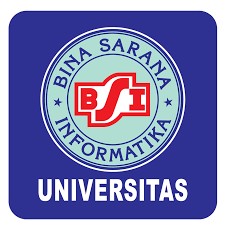 UNIVERSITAS BINA SARANA INFORMATIKADAN UNIVERSITAS TEKNOLOGI MATARAMPROGRAM DARING KOLABORATIF (PDK)UNIVERSITAS BINA SARANA INFORMATIKADAN UNIVERSITAS TEKNOLOGI MATARAMPROGRAM DARING KOLABORATIF (PDK)UBSI/DA/ SLB/ 006.5/2022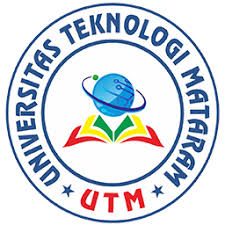 UNIVERSITAS BINA SARANA INFORMATIKADAN UNIVERSITAS TEKNOLOGI MATARAMPROGRAM DARING KOLABORATIF (PDK)UNIVERSITAS BINA SARANA INFORMATIKADAN UNIVERSITAS TEKNOLOGI MATARAMPROGRAM DARING KOLABORATIF (PDK)21 Agustus 2023SILABUSSILABUSSILABUSSILABUSSILABUSIDENTITAS MATA KULIAHIDENTITAS MATA KULIAHNamaStudi Kelayakan BisnisStudi Kelayakan BisnisIDENTITAS MATA KULIAHIDENTITAS MATA KULIAHKode01440144IDENTITAS MATA KULIAHIDENTITAS MATA KULIAHSks33IDENTITAS MATA KULIAHIDENTITAS MATA KULIAHSemesterVIVICAPAIAN PEMBELAJARAN MATA KULIAH (CPMK)CAPAIAN PEMBELAJARAN MATA KULIAH (CPMK)CAPAIAN PEMBELAJARAN MATA KULIAH (CPMK)CAPAIAN PEMBELAJARAN MATA KULIAH (CPMK)CAPAIAN PEMBELAJARAN MATA KULIAH (CPMK)1Mampu menjelaskan konsep dan ruang lingkup studi kelayakan bisnis secara mandiri sertaberkontribusi pada penjabaran aspek teoritis (P2, KU1, KU9, KK5)Mampu menjelaskan konsep dan ruang lingkup studi kelayakan bisnis secara mandiri sertaberkontribusi pada penjabaran aspek teoritis (P2, KU1, KU9, KK5)Mampu menjelaskan konsep dan ruang lingkup studi kelayakan bisnis secara mandiri sertaberkontribusi pada penjabaran aspek teoritis (P2, KU1, KU9, KK5)Mampu menjelaskan konsep dan ruang lingkup studi kelayakan bisnis secara mandiri sertaberkontribusi pada penjabaran aspek teoritis (P2, KU1, KU9, KK5)2Mampu menjelaskan dan menganalisa penilaian aspek pasar dan pemasaran secara mandiri, logis,terukur dan bertanggungjawab dengan penguasaan konsep, teori serta metode penelitian (S9, P2, P4, KU1, KU2, KK6)Mampu menjelaskan dan menganalisa penilaian aspek pasar dan pemasaran secara mandiri, logis,terukur dan bertanggungjawab dengan penguasaan konsep, teori serta metode penelitian (S9, P2, P4, KU1, KU2, KK6)Mampu menjelaskan dan menganalisa penilaian aspek pasar dan pemasaran secara mandiri, logis,terukur dan bertanggungjawab dengan penguasaan konsep, teori serta metode penelitian (S9, P2, P4, KU1, KU2, KK6)Mampu menjelaskan dan menganalisa penilaian aspek pasar dan pemasaran secara mandiri, logis,terukur dan bertanggungjawab dengan penguasaan konsep, teori serta metode penelitian (S9, P2, P4, KU1, KU2, KK6)3Mampu menjelaskan dan menganalisa penilaian aspek teknik dan teknologi secara, logis, terukur,bertanggungjawab serta mandiri dan didukung konsep, teori, serta metode penelitian (S9, P2, P4, KU1, KU2, KK6)Mampu menjelaskan dan menganalisa penilaian aspek teknik dan teknologi secara, logis, terukur,bertanggungjawab serta mandiri dan didukung konsep, teori, serta metode penelitian (S9, P2, P4, KU1, KU2, KK6)Mampu menjelaskan dan menganalisa penilaian aspek teknik dan teknologi secara, logis, terukur,bertanggungjawab serta mandiri dan didukung konsep, teori, serta metode penelitian (S9, P2, P4, KU1, KU2, KK6)Mampu menjelaskan dan menganalisa penilaian aspek teknik dan teknologi secara, logis, terukur,bertanggungjawab serta mandiri dan didukung konsep, teori, serta metode penelitian (S9, P2, P4, KU1, KU2, KK6)4Mampu memahami dan menganalisis aspek manajemen dalam studi kelayakan bisnis secara, logis, terukur, bertanggungjawab serta mandiri dan didukung konsep dan teori juga metode penelitian (S9,P2, P4, KU1, KU2, KK6)Mampu memahami dan menganalisis aspek manajemen dalam studi kelayakan bisnis secara, logis, terukur, bertanggungjawab serta mandiri dan didukung konsep dan teori juga metode penelitian (S9,P2, P4, KU1, KU2, KK6)Mampu memahami dan menganalisis aspek manajemen dalam studi kelayakan bisnis secara, logis, terukur, bertanggungjawab serta mandiri dan didukung konsep dan teori juga metode penelitian (S9,P2, P4, KU1, KU2, KK6)Mampu memahami dan menganalisis aspek manajemen dalam studi kelayakan bisnis secara, logis, terukur, bertanggungjawab serta mandiri dan didukung konsep dan teori juga metode penelitian (S9,P2, P4, KU1, KU2, KK6)5Mampu menjelaskan dan menganalisa penilaian aspek hukum, ekonomi, sosial dan lingkungan secara,logis, bertanggungjawab serta mandiri dan didukung konsep dan teori (S9, P2, P4, KU1, KU2, KK6)Mampu menjelaskan dan menganalisa penilaian aspek hukum, ekonomi, sosial dan lingkungan secara,logis, bertanggungjawab serta mandiri dan didukung konsep dan teori (S9, P2, P4, KU1, KU2, KK6)Mampu menjelaskan dan menganalisa penilaian aspek hukum, ekonomi, sosial dan lingkungan secara,logis, bertanggungjawab serta mandiri dan didukung konsep dan teori (S9, P2, P4, KU1, KU2, KK6)Mampu menjelaskan dan menganalisa penilaian aspek hukum, ekonomi, sosial dan lingkungan secara,logis, bertanggungjawab serta mandiri dan didukung konsep dan teori (S9, P2, P4, KU1, KU2, KK6)6Mampu menjelaskan dan menganalisa penilaian aspek keuangan secara, logis, bertanggungjawab sertamandiri dan didukung konsep dan teori (S9, P2, P4, KU1, KU2, KK6)Mampu menjelaskan dan menganalisa penilaian aspek keuangan secara, logis, bertanggungjawab sertamandiri dan didukung konsep dan teori (S9, P2, P4, KU1, KU2, KK6)Mampu menjelaskan dan menganalisa penilaian aspek keuangan secara, logis, bertanggungjawab sertamandiri dan didukung konsep dan teori (S9, P2, P4, KU1, KU2, KK6)Mampu menjelaskan dan menganalisa penilaian aspek keuangan secara, logis, bertanggungjawab sertamandiri dan didukung konsep dan teori (S9, P2, P4, KU1, KU2, KK6)7Mampu memahami penyelesaian kasus kelayakan bisnis secara logis, terukur menggunakan pemodelan yang baku serta menguasai draft penyusunan laporan studi kelayakan bisnis yang mampu dijadikanbahan keputusan manajerial (P2, KU1, KU2, KU5, KK5, KK6)Mampu memahami penyelesaian kasus kelayakan bisnis secara logis, terukur menggunakan pemodelan yang baku serta menguasai draft penyusunan laporan studi kelayakan bisnis yang mampu dijadikanbahan keputusan manajerial (P2, KU1, KU2, KU5, KK5, KK6)Mampu memahami penyelesaian kasus kelayakan bisnis secara logis, terukur menggunakan pemodelan yang baku serta menguasai draft penyusunan laporan studi kelayakan bisnis yang mampu dijadikanbahan keputusan manajerial (P2, KU1, KU2, KU5, KK5, KK6)Mampu memahami penyelesaian kasus kelayakan bisnis secara logis, terukur menggunakan pemodelan yang baku serta menguasai draft penyusunan laporan studi kelayakan bisnis yang mampu dijadikanbahan keputusan manajerial (P2, KU1, KU2, KU5, KK5, KK6)8Mampu mengaplikasikan kemampuan dalam pembuatan laporan studi kelayakan bisnis secara moraldan etika serta teknik penyajian dan mendokumentasikannya (S9, P4, KU1, KU9, KK6)Mampu mengaplikasikan kemampuan dalam pembuatan laporan studi kelayakan bisnis secara moraldan etika serta teknik penyajian dan mendokumentasikannya (S9, P4, KU1, KU9, KK6)Mampu mengaplikasikan kemampuan dalam pembuatan laporan studi kelayakan bisnis secara moraldan etika serta teknik penyajian dan mendokumentasikannya (S9, P4, KU1, KU9, KK6)Mampu mengaplikasikan kemampuan dalam pembuatan laporan studi kelayakan bisnis secara moraldan etika serta teknik penyajian dan mendokumentasikannya (S9, P4, KU1, KU9, KK6)9Mahasiswa mampu mempresentasikan hasil riset pemasaran secara berkelompok (S8, S9, KU2,KU3,KU9, KK6, P4).Mahasiswa mampu mempresentasikan hasil riset pemasaran secara berkelompok (S8, S9, KU2,KU3,KU9, KK6, P4).Mahasiswa mampu mempresentasikan hasil riset pemasaran secara berkelompok (S8, S9, KU2,KU3,KU9, KK6, P4).Mahasiswa mampu mempresentasikan hasil riset pemasaran secara berkelompok (S8, S9, KU2,KU3,KU9, KK6, P4).SUB CAPAIAN PEMBELAJARAN MATA KULIAH (Sub-CPMK)SUB CAPAIAN PEMBELAJARAN MATA KULIAH (Sub-CPMK)SUB CAPAIAN PEMBELAJARAN MATA KULIAH (Sub-CPMK)SUB CAPAIAN PEMBELAJARAN MATA KULIAH (Sub-CPMK)SUB CAPAIAN PEMBELAJARAN MATA KULIAH (Sub-CPMK)1Mampu menjelaskan konsep dan ruang lingkup studi kelayakan bisnis secara mandiri sertaberkontribusi pada penjabaran aspek teoritis (P2, KU1, KU9, KK5, CPMK1)Mampu menjelaskan konsep dan ruang lingkup studi kelayakan bisnis secara mandiri sertaberkontribusi pada penjabaran aspek teoritis (P2, KU1, KU9, KK5, CPMK1)Mampu menjelaskan konsep dan ruang lingkup studi kelayakan bisnis secara mandiri sertaberkontribusi pada penjabaran aspek teoritis (P2, KU1, KU9, KK5, CPMK1)Mampu menjelaskan konsep dan ruang lingkup studi kelayakan bisnis secara mandiri sertaberkontribusi pada penjabaran aspek teoritis (P2, KU1, KU9, KK5, CPMK1)2Mampu menjelaskan dan menganalisa penilaian aspek pasar dan pemasaran secara mandiri, logis,terukur dan bertanggungjawab dengan penguasaan konsep, teori serta metode penelitian (S9, P2, P4, KU1, KU2, KK6, CPMK2)Mampu menjelaskan dan menganalisa penilaian aspek pasar dan pemasaran secara mandiri, logis,terukur dan bertanggungjawab dengan penguasaan konsep, teori serta metode penelitian (S9, P2, P4, KU1, KU2, KK6, CPMK2)Mampu menjelaskan dan menganalisa penilaian aspek pasar dan pemasaran secara mandiri, logis,terukur dan bertanggungjawab dengan penguasaan konsep, teori serta metode penelitian (S9, P2, P4, KU1, KU2, KK6, CPMK2)Mampu menjelaskan dan menganalisa penilaian aspek pasar dan pemasaran secara mandiri, logis,terukur dan bertanggungjawab dengan penguasaan konsep, teori serta metode penelitian (S9, P2, P4, KU1, KU2, KK6, CPMK2)3Mampu menjelaskan dan menganalisa penilaian aspek teknik dan teknologi secara, logis, terukur,bertanggungjawab serta mandiri dan didukung konsep, teori, serta metode penelitian (S9, P2, P4, KU1, KU2, KK6, CPMK3)Mampu menjelaskan dan menganalisa penilaian aspek teknik dan teknologi secara, logis, terukur,bertanggungjawab serta mandiri dan didukung konsep, teori, serta metode penelitian (S9, P2, P4, KU1, KU2, KK6, CPMK3)Mampu menjelaskan dan menganalisa penilaian aspek teknik dan teknologi secara, logis, terukur,bertanggungjawab serta mandiri dan didukung konsep, teori, serta metode penelitian (S9, P2, P4, KU1, KU2, KK6, CPMK3)Mampu menjelaskan dan menganalisa penilaian aspek teknik dan teknologi secara, logis, terukur,bertanggungjawab serta mandiri dan didukung konsep, teori, serta metode penelitian (S9, P2, P4, KU1, KU2, KK6, CPMK3)4Mampu memahami dan menganalisis aspek manajemen dalam studi kelayakan bisnis secara, logis,Mampu memahami dan menganalisis aspek manajemen dalam studi kelayakan bisnis secara, logis,Mampu memahami dan menganalisis aspek manajemen dalam studi kelayakan bisnis secara, logis,Mampu memahami dan menganalisis aspek manajemen dalam studi kelayakan bisnis secara, logis,terukur, bertanggungjawab serta mandiri dan didukung konsep dan teori juga metode penelitian (S9,P2, P4, KU1, KU2, KK6, CPMK4)5Mampu menjelaskan dan menganalisa penilaian aspek hukum, ekonomi, sosial dan lingkungan secara,logis, bertanggungjawab serta mandiri dan didukung konsep dan teori (S9, P2, P4, KU1, KU2, KK6, CPMK5)6Mampu menjelaskan dan menganalisa penilaian aspek keuangan secara, logis, bertanggungjawab sertamandiri dan didukung konsep dan teori (S9, P2, P4, KU1, KU2, KK6, CPMK6)7Mahsiswa mampu memahami, menghitung, meganalisis dan mengambil keputusan dan menjawabpertanyaan terkait materi pertemuan ke 1 s/d 68Mampu memahami penyelesaian kasus kelayakan bisnis secara logis, terukur menggunakan pemodelan yang baku serta menguasai draft penyusunan laporan studi kelayakan bisnis yang mampu dijadikanbahan keputusan manajerial (P2, KU1, KU2, KU5, KK5, KK6, CPMK7)9Mampu mengaplikasikan kemampuan dalam pembuatan laporan studi kelayakan bisnis secara moraldan etika serta teknik penyajian dan mendokumentasikannya (S9, P4, KU1, KU9, KK6, CPMK8)10Mahasiswa mampu mempresentasikan hasil riset pemasaran secara berkelompok (S8, S9, KU2,KU3,KU9, KK6, P4, CPMK9).MATERI PEMBELAJARANMATERI PEMBELAJARAN1Ruang Lingkup Studi Kelayakan Bisnis2Penilaian Aspek Pasar dan Pemasaran3Penilaian Aspek Teknik dan Teknologi4Penilaian Aspek Manajemen dan Manajemen SDM 5Penilaian Aspek Hukum, Ekonomi, Sosial dan Lingkungan6Penilaian Aspek Keungan7Review/Quis8UTS9Studi Kasus & Penugasan Studi Kelayakan Bisnis10-12Pembuatan Laporan Studi Kelayakan Bisnis13-14Presentasi KelompokPUSTAKA UTAMAPUSTAKA UTAMA1Fred R. David. 2005. Strategic Management, Concept & Cases, 10th Edition. Prentice Hall. New Jersey2Freddy Rangkuti, 2012. Studi Kelayakan Bisnis & Investasi, Gramedia Pustaka Utama. Jakarta.3Kasmir. 2015. Studi Kelayakan Bisnis. Kencana Prenada Media Group. Jakarta4Ahmad Subagyo. 2007. Studi Kelayakan. PT. Elex Media Komputindo Kelompok Gramedia. JakartaPUSTAKA PENDUKUNGPUSTAKA PENDUKUNG1Suwinto Johan. 2011. Studi Kelayakan Pengembangan Bisnis, Graha Ilmu, Yogyakarta.2Suratman. 2001. Studi Kelayakan Proyek: Teknik dan Prosedur Penyusunan Laporan EdisiSatu. Cetakan 1. J & J Learning. Yogyakarta.3Yacob Ibrahim. 2003. Studi Kelayakan Bisnis, Cetakan Kedua, PT. Rineka Cipta, Jakarta.4Kasmir. 2016. Pengantar Manajemen Keuangan. Kencana Prenada Media Group. Jakarta5Freddy Rangkuti, 2013. Analisis SWOT. Gramedia Pustaka Utama. Jakarta.PRASYARAT (Jika ada)PRASYARAT (Jika ada)